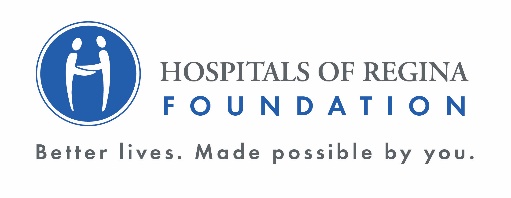 FOR IMMEDIATE RELEASEHospitals of Regina Foundation establishes COVID-19 Emergency Fund.March, 30, 2020With the unprecedented spread of COVID-19 throughout the province and the increased demand it is placing on our health care resources, Regina’s hospitals are facing never before seen challenges in the face of this pandemic. Its demands on the health care system are just beginning. Our medical teams are counting on us to support them while, at the same time, many people in our community are looking for a way to help. In response, the Hospitals of Regina Foundation has established a COVID-19 Emergency Fund, to support the priority needs of Regina’s hospitals during this pandemic, in co-ordination with the SHA.“During these difficult times, the Foundation continues to carry out its work supporting our medical teams and our hospitals, which is becoming more critical by the day. Now, more than ever, our doctors, nurses and health care workers are counting on us to support them in their fight against COVID-19”, says Dino Sophocleous, President & CEO. Today’s donation can be tomorrow’s difference.To give, please go to www.hrf.sk.ca or call (306) 781-7500.  ABOUT HOSPITALS OF REGINA FOUNDATION In 1987, an inspired group of volunteers came together to make lives better for the people of southern Saskatchewan. Their vision helped establish Hospitals of Regina Foundation. We fundraise and invest in key centres of care in Regina’s hospitals, with a goal to help establish the best health care possible for everyone in our community.  With our community’s support, the Foundation has raised $200 million since our inception, in support of the critical work of our medical teams and, most importantly, patients in Regina and southern Saskatchewan.FOR MORE INFORMATIONWes Fyck, Director, Marketing and CommunicationsHospitals of Regina Foundation. (306) 781-7520wesley.fyck@hrf.sk.ca